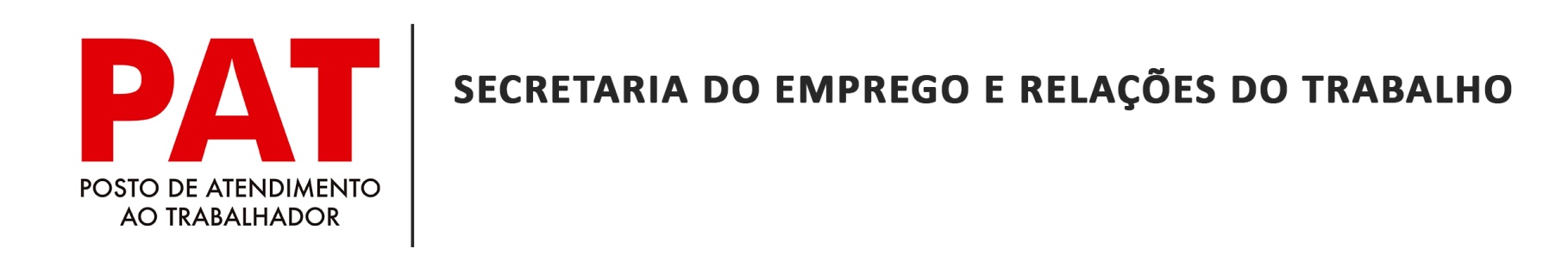 	                                 PAT-GUARATINGUETÁ-SP				OcupaçãoDescriçãoEscolaridadeExige Experiência(Mínimo 06 meses)Em CTPSFaixa SalarialCozinheiraSomente candidatas de Guaratinguetá, Aparecida e Potim. Preparar alimentação de acordo com supervisão de nutricionista, curso de manipulação de alimentos será diferencial.Ensino Médio CompletoSimSimR$ 1.200,00Engenheiro de Controle de QualidadeCandidatos de Guaratinguetá e cidades vizinhas. Executar análises físico-químicas, liberação de linha de produção de envases de água mineral e emissão de relatórios para os órgãos competentes.Formação em TÉCNICO EM QUÍMICA ou ENGENHARIA QUÍMICA.NãoNãoR$ Não informado.Mecânico MontadorSomente candidatos de Guaratinguetá, Aparecida, Lorena e Potim. Atuar na montagem de máquinas e equipamentos, fazer a leitura e interpretação de desenhos técnicos e mecânicos, além de reparos e troca de peças. Experiência com caminhões betoneira será diferencial.Ensino Médio CompletoSimSimR$ Não informado.Operador de CaixaSomente candidatas de Guaratinguetá.Ensino Médio CompletoSimSimR$ Não informado.Operador de TelecobrançaSomente candidatos de Guaratinguetá com experiência em vendas. Irá realizar vendas e serviços relacionados pelo telefone.Ensino Médio CompletoSimSimR$ Não informado.SerigrafistaSomente candidatos de Guaratinguetá, Aparecida e Lorena. Realizar impressão gráfica em camisetas.Ensino Médio CompletoSimSimR$ Não informado.Tosador de animais domésticosCandidatos de Guaratinguetá, Aparecida e Lorena. Banho e tosa. Deve ter disponibilidade de horário.Ensino Médio CompletoSimSimR$ Não informado.Vendedor Externo Candidatos de Guaratinguetá, Aparecida, Potim e Lorena. Deve possuir HABILITAÇÃO CATEGORIA B.Ensino Médio Completo SimSimR$ Não informado.Vendedor InternoCandidatas de Guaratinguetá, Aparecida, Lorena e Potim.  Vendas de óculos, relógios e jóias.Ensino Médio Completo01 ANOSimR$ 1.725,00. Vendedor Interno Somente candidatas de Guaratinguetá. Vendas de óculos, relógios e jóias. Ensino Médio Completo + Conhecimento em Microsoft OfficeSimSimR$ 1.345,00 + Vale Transporte.Vendedor InternoSomente candidatas de Guaratinguetá. Vendas de perfumaria e cosméticos.Ensino Médio CompletoSimSimR$  Não informado.